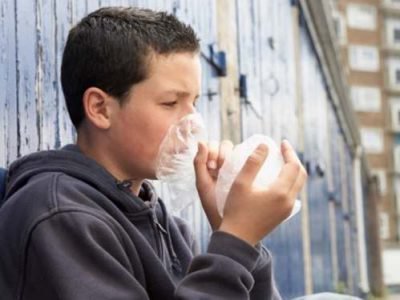 Уважаемые родители!В настоящее время злоупотребление психоактивными веществами (ПАВ) является острой проблемой современного общества. Наиболее опасны детские и подростковые пристрастия к химическим веществам. Различные проблемы в семье, на учебе  способствует поиску дешевого способа решения трудностей. Часто подростки его находят в клее, ацетоне и бензине, которые продаются по доступной цене.Внешние симптомыБить тревогу и обращаться к врачу следует, если у подростка:– Аромат химических веществ. Неприятные запахи могут распространяться как от кожи и одежды человека, так и изо рта;– Наблюдаются сложности с речью. Ему сложно формулировать предложения, и он выбирает для ответов короткие фразы («да», «нет», и др.);– Наблюдается частая смена настроения, он раздражителен, агрессивен и т.д.;– Периоды раздражительности сменяются апатией и сонным состоянием;– Возникает сыпь в области носоглотки;– Часто появляется мышечная слабость.Важно знать!Токсикомания в подростковом возрасте наиболее опасна из-за возможных последствий злоупотребления токсичными химическими веществами. Необходимо помнить, что длительный их прием грозит ребенку смертельно-опасными заболеваниями – инфарктом, циррозом, раком крови и печени и т.д.При лечении терапия нужна комплексная, с применением методов психологического и медикаментозного воздействия. Задача родителей – следить за своим чадом и своевременно реагировать на возобновление интереса у подростка к психоактивным веществам. Только так можно вернуть его к здоровой и счастливой жизни.Куда обратиться в городе Мегионе?Психоневрологическая больница им. Святой  Преподобномученицы ЕлизаветыТелефон доверия «Линия жизни»8(34643)3-51-55 (с 08:00 до 17:00) 8(34643)3-48-03 (с 17:00 до 08:00)«Мегионский комплексный центр социального обслуживания населения»Отделение психологической помощи гражданам8(34643)43-718Детский телефон доверия, для детей, подростков и их родителей8-800-2000-122